Associated Student Government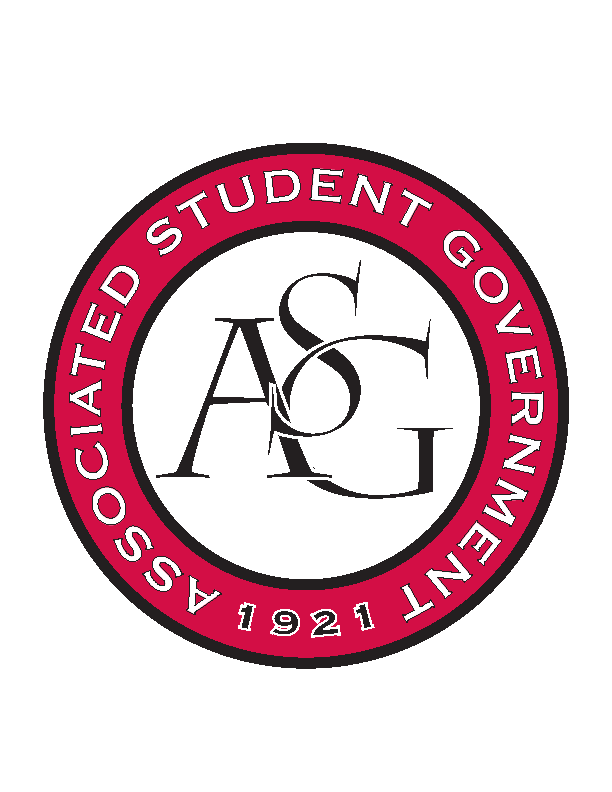 Office of Financial Affairs Meeting AgendaAugust 24, 2017Call To Order 4:59Roll Call Adam JonesAndrew EstesColin GonzalezJalen HemphillKyle WardNathan Smith absentPeyton PodschwitSemien HagosSofia HadleyProxiesKadarius ToussaintKate HedgecockMadeline BrownWilliam NeelyApproval of the MinutesAudit ReportsOld BusinessNew BusinessAnnouncementsUpdated Standing Rules, Funding Guide and Funding ApplicationOFA Overview PresentationHogSyncFill out audit through HogSyncPicturesAdjournment 5:42	